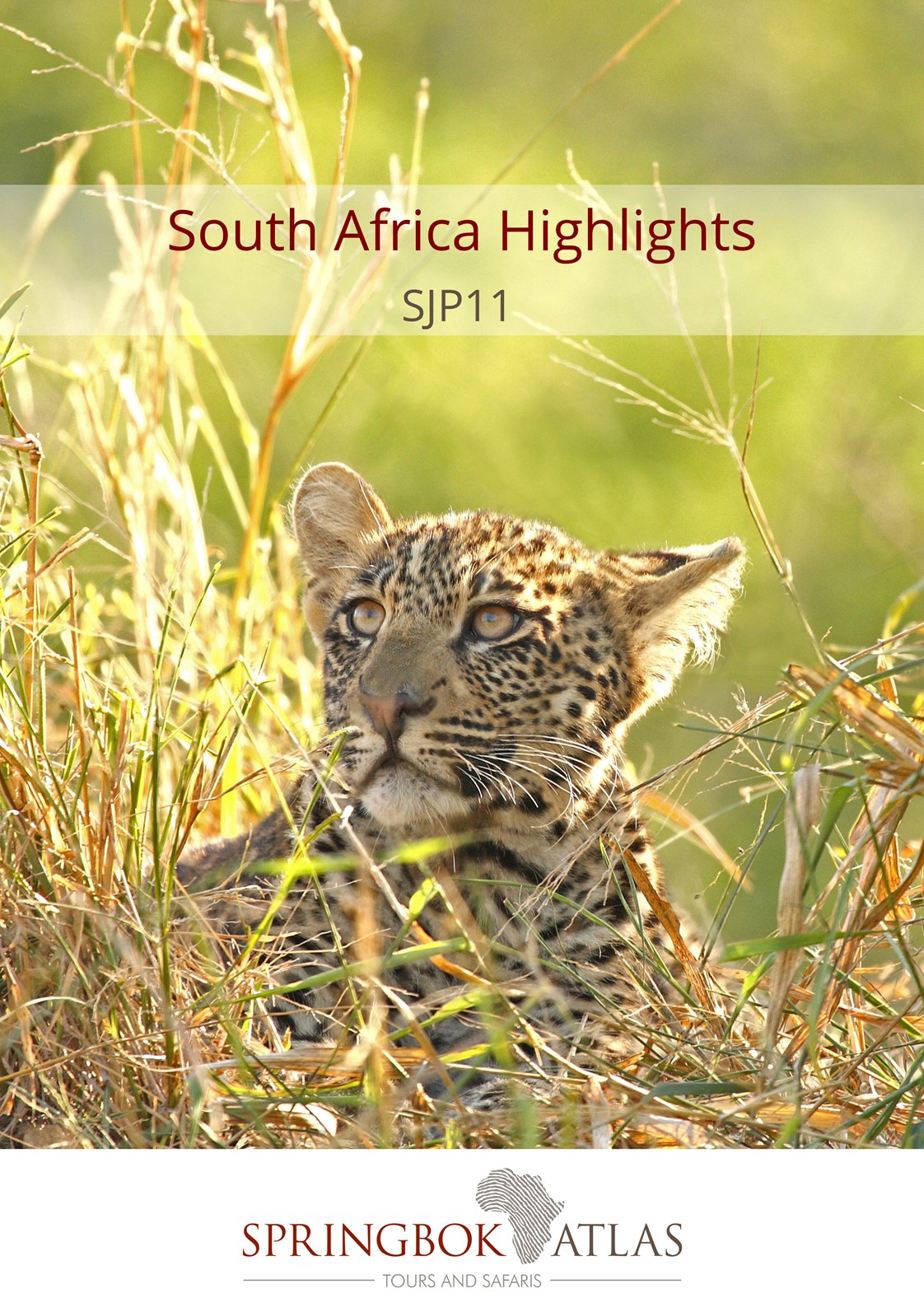 AbkürzungenBB	Übernachtung und FrühstückDBB	Abendessen, Übernachtung und FrühstückDBB+	Abendessen, Übernachtung und Frühstück plus eine AktivitätDBB++	Abendessen, Übernachtung und Frühstück plus zwei AktivitätenFB	Vollpension (3 Mahlzeiten pro Tag)FB+	Vollpension (3 Mahlzeiten pro Tag) plus eine zusätzliche LeistungFB++	Vollpension (3 Mahlzeiten pro Tag) plus zwei zusätzliche LeistungenFI	Alles inkludiert (Mahlzeiten und lokale Getränke), plus alle AktivitätenMinimum 2 Teilnehmer / Maximum 25 Teilnehmer  Ausgewählte AbreisedatenDAUER11 Tag/10 NächteROUTING     JOHANNESBURG – PORT ELIZABETHEINGESCHLOSSEN10 Frühstück, 1 Mittagessen, 4 Abendessen, Übernachtung, Gepäckträgergebühren, Transport, Besichtigungen laut ReiseplanNICHT EINGESCHLOSSENFlug und Flughafensteuer Johannesburg und KapstadtBitte buchen Sie den JNB/CPT Flug ab Johannesburg nach 15h00 (Tag 4)HINWEISDer Tagesausflug Kaphalbinsel an Tag 5 wird am Tag des Two Oceans Marathons in Kapstadt auf Tag 6 verlegt ABREISEDATENWir bieten 3 verschiedene Unterkunftsoptionen zur Auswahl an:Die Option “Comfortable” bietet Unterkünfte in Zimmern der Standard Kategorie Die Option “Cut Above” bietet Unterkünfte in Zimmern in einer etwas höheren Kategorie als die Standard KategorieDie Option “Premium” bietet Unterkünfte in Zimmern der Kategorie SuperiorDie Optionen “Cut Above” und “Premium” bieten in bestimmten Hotels der Tour eine gehobene Zimmerkategorie (vorbehaltlich Verfügbarkeit zum Zeitpunkt der Buchung).“Comfortable Option”:PREISE Gültig 01/12/17-31/03/18 & 01/10/18-31/12/18 R 28 400.00 pro Person im Doppel-/ZweibettzimmerR 34 600.00 pro Person im EinzelzimmerPREISE Gültig 01/04/18-30/09/18  R 27 100.00 pro Person im Doppel-/ZweibettzimmerR 32 450.00 pro Person im EinzelzimmerUnterkünfte:Protea Hotel Kruger Gate (Standard Zimmer) oder ähnlich x 3 NächteProtea Hotel Sea Point (Superior Zimmer) oder ähnlich x 3 NächteSwartberg Hotel (Standard Ziimmer) oder ähnlich x 1 NachtLa Plume Guest House (Luxus Zimmer) oder ähnlich x 1 NachtRex Hotel (Standard Zimmer) oder ähnlich x 2 Nächte“A cut above Option”:PREISE Gültig 01/12/17-31/03/18 & 01/10/18-31/12/18 R 29 100.00 pro Person im Doppel-/ZweibettzimmerR 35 800.00 pro Person im EinzelzimmerPREISE Gültig 01/04/18-30/09/18  R 27 700.00 pro Person im Doppel-/Zweibettzimmer R 33 600.00 pro Person im EinzelzimmerUnterkünfte:Protea Hotel Kruger Gate (Standard Zimmer) oder ähnlich x 3 NächteProtea Hotel Sea Point (Superior Zimmer) oder ähnlich x 3 NächteSwartberg Hotel (Chalet Zimmer) oder ähnlich x 1 NachtLa Plume Guest House (Flitterwochen Suite) oder ähnlich x 1 NachtRex Hotel (Luxuriöses Studio Apartment) oder ähnlich x 2 Nächte“Premium Option”:PREISE Gültig 01/12/17-31/03/18 & 01/10/18-31/12/18 R 29 400.00 pro Person im Doppel-/ZweibettzimmerR 37 100.00 pro Person im EinzelzimmerPREISE Gültig 01/04/18-30/09/18  R 27 900.00 pro Person im Doppel-/ZweibettzimmerR 34 600.00 pro Person im EinzelzimmerUnterkünfte:Protea Hotel Kruger Gate (Standard Zimmer) oder ähnlich x 3 NächteProtea Hotel Sea Point (Superior Zimmer) oder ähnlich x 3 NächteSwartberg Hotel (Chalet Zimmer) oder ähnlich x 1 NachtLa Plume Guest House (Superior Suite) oder ähnlich x 1 NachtRex Hotel (Luxuriöses Studio Apartment) oder ähnlich x 2 NächteBitte beachten Sie, dass die Gäste in demselben Fahrzeug unterwegs sind, aber in bestimmten Hotels in verschiedenen Zimmertypen übernachten werden. Dies ist abhängig von der gewählten Unterkunftsoption (Comfortable / Cut Above / Premium) und von der Verfügbarkeit der gewählten Zimmerkategorie zum Zeitpunkt der Buchung. SPRACHEAlle Abfahrten sind auf Englisch. Deutscher Kommentar steht an ausgewählten Abreisedaten zur Verfügung.TAG 1 – DIENSTAG 		 JOHANNESBURG - KRUGER NATIONAL PARKHeute Morgen werden Sie von Ihrem Hotel abgeholt und fahren in Richtung Osten in die Region Mpumalanga.  Nach Zimmerbezug in der Lodge fahren wir in den weltberühmten Kruger Nationalpark und verbringen den Nachmittag mit Tierbeobachtung vom geschlossenen Touringfahrzeug. Der Nationalpark bietet einige der besten Möglichkeiten zur Wildbeobachtungen der Welt und der Besucher wird bald erkennen was für eine Herausforderung es ist dieses einzigartige Reservat zu verwalten. Rückkehr zur Lodge, Abendessen und Übernachtung. [Abendessen]TAG 2 – MITTWOCH 		 KRUGER NATIONAL PARKDer Tag beginnt frühmorgens mit Kaffee/Tee, gefolgt von einer aufregenden Pirschfahrt im offenen Safarifahrzeug (mit Englisch sprechendem Wildhüter) durch den Kruger Nationalpark (Frühstückspaket inklusive). Entdecken Sie die „Großen Fünf“ (Nashorn, Büffel, Löwe, Leopard und Elefant) eine üppige Vogelwelt und zahlreiche anderer Wildtiere. Rückkehr zur Lodge zum Mittagessen (auf eigene Kosten) und einer kurzen Ruhepause. Am Nachmittag unternehmen Sie eine weitere Pirschfahrt im geschlossenen Touringfahrzeug in den Kruger Nationalpark, einem der größten Nationalparks der Welt mit einer erstaunlich vielfältigen Tier- und Pflanzenwelt. Optional stehen Ihnen auch wieder offene Safarifahrzeuge für Pirschfahrten zur Verfügung (auf eigene Kosten). Rückkehr zur Lodge, Abendessen und Übernachtung. [Frühstück & Abendessen]TAG 3 – DONNERSTAG		 MPUMALANGA Nach dem Frühstück starten Sie zu einem Ausflug entlang der spektakulären Panorama Route, eine der schönsten Straßen der Region, mit fantastischen Ausblicken, unglaublich schöner Landschaftszenen und exquisiten Wasserfällen. Sie besuchen einige der Aussichtspunkte inklusive God’s Window (Fenster Gottes), die Drei Rondawels und Blyderiver Canyon – dem weltdrittgrößten Canyon seiner Art, Bourke’s Luck Potholes und das charmante Städtchen Graskop, eines der ersten Goldgräbersiedlungen des Landes. Sollten Sie es vorziehen nicht an der Panorama Route Tour teilzunehmen, können Sie eine Pirschfahrt im offenen Safarifahrzeug machen (optional und auf eigene Kosten). Rückkehr zur Lodge, Abendessen und Übernachtung. [Frühstück & Abendessen]TAG 4 – FREITAG		 MPUMALANGA – JOHANNESBURG – KAPSTADT Nach dem Frühstück Rückfahrt nach Johannesburg. Ankunft am OR Tambo International Airport in Johannesburg gegen 14h30, zu Ihrem Weiterflug nach Kapstadt. Bei Ankunft in Kapstadt, der ältesten Stadt Südafrikas mit spektakulärer Lage am Fuße des Tafelbergs, werden Sie von unserem Repräsentanten begrüßt und zu Ihrem Hotel gebracht. Der Rest des Tages, sowie die folgenden Tage stehen zu Ihrer freien Verfügung zum Entspannen oder Erkunden der Stadt (ohne Reiseleitung). Übernachtung in Kapstadt. [Frühstück]TAG 5 – SAMSTAG 		 KAPSTADT  Gehen Sie weiter auf Entdeckungsfahrt bei einer Tagestour der Kap-Halbinsel. Sie fahren durch Sea Point und dem den kleinen Fischerhafen Hout Bay zur Kapspitze, wo sich (angeblich) der Atlantische und Indische Ozean treffen. Durch den historischen Marine Stützpunkt Simon’s Town und den Badeort Muizenberg fahren Sie in Richtung Kapstadt zurück. Hier besuchen Sie zum Abschluss die Botanischen Gärten von Kirstenbosch, ein Zentrum zur Erhaltung der einzigartigen Flora der Region. Übernachtung in Kapstadt. [Frühstück]TAG 6 – SONNTAG 		KAPSTADT (UNBEGLEITET)Genießen Sie einen Tag zur freien Verfügung. Vielleicht nehmen Sie an einer Tour auf den Tafelberg teil (auf eigene Kosten) oder Sie entdecken die Stadt einfach auf eigene Faust. Kapstadt ist vollgepackt mit Sehenswürdigkeiten, ausgezeichneten Bars, Cafés und Restaurants und farbenfrohen Kunsthandwerksmärkten. Es gibt das Two Oceans Aquarium, Robben Island oder Sie genießen einfach erholsame Stunden an einem der vielen Strände von Kapstadt.Übernachtung in Kapstadt. [Frühstück]TAG 7 – MONTAG 		KAPSTADT – PRINCE ALBERTWir fahren durch das malerische Hex River Tal, umgeben von majestätischen Bergen. Diese Gegend ist bekannt als das größte Anbaugebiet von Tafeltrauben in Südafrika. Weiterfahrt nach Matjiesfontein, wo ein Teil des lokalen Hotels während des Anglo-Buren Krieges als Genesungsheim für Britische Soldaten diente. Der ganze Ort wurde 1975 zum Nationalerbe erklärt und ist heute eine charmante, wunderschön restaurierte Erinnerung an die viktorianische Zeit. Die Reise geht weiter nach Prince Albert, ein weiteres hübsches Städtchen das 1762 gegründet wurde. Der Ort ist bekannt für seine sonnengereiften Früchte, Trockenobst, Weinberge, Oliven und lokalen Käse.Übernachtung in Prinz Albert. [Frühstück]TAG 8 – DIENSTAG		PRINCE ALBERT – OUDTSHOORNNach dem Frühstück Gelegenheit die lokal angebauten Oliven zu probieren. Danach Weiterfahrt durch den spektakulären Meiringspoort Pass, einem UNESCO Weltkulturerbe, mit atemberaubenden Felsformationen und umwerfender Schönheit. Diese Straße windet sich durch das Schwarzberg Gebirge zum idyllischen Städtchen De Rust. Weiterfahrt nach Oudtshoorn, Straußenhauptstadt der Welt, und Heimat der beeindruckenden Kalksteinhöhlen der Cango Caves. Genießen Sie eine Weinprobe auf einem lokalen Weingut und eine Tour der Cango Caves, eines der größten, über Millionen von Jahren entstandenes, Naturwunder der Welt. Am Nachmittag besuchen Sie eine Straußenfarm zu einer geführten Tour.Übernachtung in Oudtshoorn. [Frühstück & Abendessen]TAG 9 – MITTWOCH 		OUDTSHOORN - KNYSNANach dem Frühstück Weiterfahrt über den Outeniqua Pass nach George, der sechst-ältesten Stadt Südafrikas, mit vielen historischen Wahrzeichen, wie dem Sklavenbaum und das Gebäude der King Edward VII Bücherei, eines der besten Beispiele Edwardischer Architektur in der Stadt. Unsere Reise geht weiter vorbei an Wilderness, einem attraktiven Ferienort, nach Knysna, am Ufer einer wunderschönen Lagune gelegen und für die Austernzucht bekannt. Sie unternehmen eine Bootsfahrt zum Featherbed Naturreservat, wo Sie eine Traktorfahrt zur Spitze des westlichen Knysna Heads machen können, zu einem herrlichen Blick über die Lagune und die Stadt. Mittagessen unter Milkwood Bäumen am Anlegesteg. Der Rest des Tages steht Ihnen zur freien Verfügung, um das charmante Städtchen zu erkunden. Übernachtung in Knysna. [Frühstück & Mittagessen]TAG 10 – DONNERSTAG 		KNYSNAHeute erkunden wir die natürliche Schönheit des Knysna-Gebietes. Die Reise inkludiert einen Besuch im Garten von Eden, im üppig grünen, einheimischen Knysna Wald. Die Hauptattraktion ist der Wald selbst, mit schönen Yellowood (Gelbholz) Bäumen, dichtem grünem Laub und gurgelnden Bächen. Danach Gelegenheit zum Besuch des Monkeyland Primate Sanctuary, wo Sie eine Vielzahl von im Wald freilebenden Primaten sehen können. Das Schutzgebiet ist bekannt für seine Bemühungen in Gefangenschaft gehaltene Primaten zu befreien und zu rehabilitieren. Die Tour führt weiter zum berühmten Eastern Head (ein Felsvorsprung), wo Sie einen spektakulären Blick auf die Knysna Heads genießen können (wetterabhängig). Danach fahren wir nach Brenton on Sea, einem wunderschönen Urlaubsort und Paradies für Naturliebhaber, mit unberührten Stränden und friedlicher Umgebung. Der Rest des Nachmittags steht zur freien Verfügung.Übernachtung in Knysna. [Frühstück]TAG 11 – FREITAG 		KNYSNA – PORT ELIZABETHNach dem Frühstück Transfer (unbegleitet, nur mit englischsprachigem Fahrer) nach Port Elizabeth. Die Fahrt geht in östlicher Richtung entlang der Tsitsikamma Wälder nach Port Elizabeth, bekannt als die „freundliche Stadt“, mit einem wunderbaren Klima. Die Reise endet mit der Ankunft in Port Elizabeth. Auf Wunsch können Gäste am Flughafen von Port Elizabeth abgesetzt werden. [Frühstück]STANDARD CONDITIONS OF BUSINESS1	UNDERTAKING	Springbok Atlas undertakes to provide all services offered subject to the terms and conditions set out herein, which terms and conditions are accepted by the passenger.2	DEFINITION	Springbok Atlas means: 		Cullinan Holdings LTD T/A Springbok Atlas Tours and Safaris 	Passenger means:		Individuals, groups, companies or other legal persons using the services offered by Springbok Atlas and includes the agents of passengers.	Services means:  	The provision of accommodations and/or transportation and/or meals as offered by Springbok Atlas and accepted by the Passenger.3	TERMS OF PAYMENT	3.1	On confirmation of services - a deposit of 25 % of the quoted tour price is required (N.B. : For tours that include Blue Train and/or Private Game Reserves and Lodges, a different schedule of deposits, payments and cancellation fees apply. This will be provided when applicable.)		45 days before commencement of services - full payment plus rooming list is required.Notesi)	Bookings made within 45 days of commencement of services must be accompanied by full payment of the tour plus rooming list.ii)	Where circumstances do not permit the timeous receipt of funds, explicit confirmation of transfer of funds will enable us to reserve services.		3.2	Payments may be deposited directly into the following bank account:		Springbok Atlas Pty Ltd		First National Bank of S.A. Ltd		KAPSTADT City Branch		KAPSTADT.		Account Number	: 	5462 676 2263		Bank Code	: 	201409		OR   		Telegraphic Transfer		SWIFT CODE	: 	FIRNZAJJ	3.3	If payments are made in negotiable foreign currency, the payer will be responsible for any short payment resulting from exchange rate fluctuations. The exchange rate applied by the official bankers of Springbok Atlas on receipt of moneys will be accepted as the applicable rate.	3.4	If the required deposit or final payment is not received by due date, Springbok Atlas reserves the right to withdraw services.4	CANCELLATIONS	4.1 	General Conditions		4.1.1	Cancellations made more than 45 days prior to arrival will not normally result in cancellation fees being charged. However;		4.1.2	Springbok Atlas reserves the right to recover any costs incurred or charges received from suppliers up to the date of cancellation.		4.1.3	In the event of services being cancelled 45 days or less, prior to arrival, the following cancellation fees will apply.45 days to 36 days before commencement of services: 25% total quoted tour price due.  (Subject to 2. above) 35 days to 16 days before commencement of services: 50% of total quoted tour price due. (Subject to 2. above)15 days or less before commencement of services : 100% of the total quoted tour price due			We recommend that you ensure that your passengers take adequate personal cancellation insurance cover before departure from home.	4.2 	Special ConditionsFor tours that include services of certain suppliers with more stringent policies, e.g., National Parks Board, Blue Train, Private Lodges and others, different cancellation fees will be enforceable.  These will be provided when applicable.5	AIRLINES	Cancellations and refunds	In the event of cancellation or failure, for any reason whatsoever, to use confirmed space, as ticketed, 25% (twenty five percent) of the applicable airfare will be forfeited.  A change of reservation constitutes a cancellation.  Extension of ticket validity is no permitted, save when a passenger is hospitalised due to illness or in the event of death of a member of the passenger’s immediate family.	Responsibilities and booking conditions 	All airfare reservations are arranged subject to the conditions imposed by the respective airline.6	LUGGAGE	One suitcase and one overnight bag per person is allowed.  Springbok Atlas accepts no responsibility for loss or damage to luggage or personal property from whatsoever cause arising.  Passengers are advised to take up adequate insurance cover.7	DELAYS	Springbok Atlas shall not be responsible for the consequences of any delays whether arising from accidents, breakdowns, or any other cause.8	RESPONSIBILITY	Springbok Atlas carries comprehensive passenger liability insurance details of which will be made available on request.  Springbok Atlas is not responsible for any damages sustained by any passenger as a result of any act or omission whatsoever of any hotel, airline or other person, notwithstanding the fact the Springbok Atlas acted as agent of such hotel, airline or other person.9	LAW	The law of the Republic of South Africa shall govern the relationship between Springbok Atlas and the passenger and the Courts of the Republic of South Africa shall have sole jurisdiction in respect of any claims and/or disputes which may arise between Springbok Atlas and the passenger, or Agent.REISEVERLAUF AUF EINEN BLICKREISEVERLAUF AUF EINEN BLICKDATUMROUTINGTAG 1 – DienstagJOHANNESBURG – KRUGER NATIONAL PARKTAG 2 – MittwochKRUGER NATIONAL PARKTAG 3 – DonnerstagMPUMALANGATAG 4 – FreitagMPUMALANGA – JOHANNESBURG – KAPSTADTTAG 5 – SamstagKAPSTADTTAG 6 – SonntagKAPSTADTTAG 7 – MontagKAPSTADT – PRINCE ALBERTTAG 8 – DienstagPRINCE ALBERT - OUDTSHOORNTAG 9 – MittwochOUDTSHOORN - KNYSNA  TAG 10 – DonnerstagKNYSNA TAG 11 – Freitag KNYSNA – PORT ELIZABETHENDE DER REISEDec17Jan18Feb18Mar18Apr18May18Jun18Jul18Aug18Sep18Oct18Nov18Dec18Deutsch--66----14426-Englisch122;16;306;13;20;276;13;20;2710;248;225;193;17;3114;284;11;18;252;9;16;23;306;13;20;2711